ТЕХНОЛОГИЧЕСКАЯ КАРТА УРОКАУЧИТЕЛЬ: Соболева Марина НиколаевнаПРЕДМЕТ: русский языкКЛАСС: 3УМК: УМК «Гармония», «К тайнам нашего языка» Соловейчик М. С., Кузьменко Н. С., 2013ТЕМА УРОКА: «Наблюдаем за облаками»РЕСУРСЫ: рабочая тетрадь, учебник по русскому языку, меловая доска, презентация, экран., м/ф “Трям, здравствуйте!”.ТИП УРОКА: развитие речиЦЕЛЬ УРОКА: развитие фантазии, воображения, умение выражать  мысли при помощи слов.ЗАДАЧИ УРОКА:обучающие: расширять словарный запас учащихся;развивающие: развивать орфографическую зоркость; умения рассуждать, различать части речи, работать в парах;воспитательные: воспитывать у школьников интерес и любовь к русскому языку, к предмету.ПЛАНИРУЕМЫЕ РЕЗУЛЬТАТЫ:Личностные: - оценивать свои действия, поступки для достижения поставленной цели ; -осознавать свои трудности и стремиться к их преодолению; -осваивать новые виды деятельности.Метапредметные: Познавательные УУД: - делать выводы в результате совместной работы класса и учителя ; -ориентироваться в учебнике ( на развороте, в оглавлении, в условных обозначениях), в словаре; -преобразовывать информацию из одной формы в другую; -уметь предавать содержание прочитанного текста.Регулятивные УУД: 1-определять и формулировать цель деятельности на уроке с помощью учителя;учить высказывать свое предположение ( версию) на основе работы с материалом учебника;- контролировать процесс и результаты деятельности; -учиться работать по предложенному учителем плану.Коммуникативные УУД: -оформлять свои мысли в устной и письменной форме ( на уровне предложения, текста); - уметь сотрудничать с одноклассниками; -формулировать собственное мнение и позицию;   - слушать и понимать других; -фиксировать тему ( заголовок), ключевые слова.Предметные: Определять тему и главную мысль текста, соотносить текст и заголовок, подбирать заголовок к тексту. Составлять рассказ по рисунку, данному началу и опорным словам. Уметь классифицировать слова по тематическим группам, объяснять лексическое значение слова. Работать с толковыми и орфографическими словарями. Распознавать и подбирать к слову синонимы и антонимы.МЕЖПРЕДМЕТНЫЕ СВЯЗИ: Окружающий мир «Небесные странники».ХАРАКТЕРИСТИКА ЭТАПОВ УРОКА№п/пЭтап урока и его цельВремя проведения.Деятельность учителя.Деятельность учащихся.                  РесурсыФормируемые УУД.1Самоопределение к деятельности (мотивационный).Цель: создание условий для возникновения у обучающихся внутренней потребности включения в учебную деятельность.Время: 3 минуты- Здравствуйте, ребята!Давайте, друзья, улыбнёмся друг другу,Улыбки подарим гостям.К уроку готовы?Тогда за работу!Удачи желаю всем нам.Откройте ваши тетради, отступите 2 строчки вниз и запишите число, классная работа.- Сегодня я хочу предложить вам поработать в творческой мастерской, потому что на уроке мы будем учиться рисовать словесные картины. А вот о чём будет наша картина вы узнаете, разгадав ребус 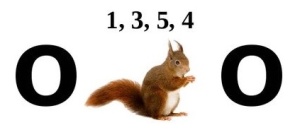 или загадку:Пушистая лошадка,А может бегемотА может просто ваткаНад нами вдаль плывёт.Приветствуют учителя.Садятся.Проверяют готовность к уроку.Открывают тетради, записывают число, «классная работа»Отгадывают сначала ребус, если возникнут трудности, то загадку.(облако)Флипчарт Стр.1Флипчарт Стр.2Ребус(вставка ссылки на файл)ЛУУД: самоопределение к деятельности;РУУД: целеполагание,нацеливание на успешную деятельность;КУУД: планирование учебного сотрудничества с учителем и сверстниками.2Актуализация опорных знаний. Пробное действие.Цель: готовность мышления и осознание потребности построения нового способа действия.Время: 3 минуты Минутка чистописания.- Составьте и запишите предложение из данных слов. Подчеркните грамматическую основу предложения- Ребята, а кто из вас сможет объяснить лексическое значение этого слова?(Работа со словарём С.И.Ожегова)Учащиеся прописывают  буквы, слоги и слово облако (под музыку)Составляют и записывают предложение из слов. Подчеркивают подлежащее и сказуемое. Учащиеся работают со словарем Ожегова.ФлипчартСтр.3(вставка мультимедиа)ФлипчартСтр.4Работа на доске.ФлипчартСтр.5КУУД: планирование учебного сотрудничест-ва с учителем и сверстниками;ПУУД:общеучебные - умение структуриро-вать знания, выбор наиболее эффективных способов решения;3Постановка учебной задачи.Цель: выявление места затруднения. Фиксирование во внешней речи причины затруднения. Формулирование цели урока.Время: 2 минуты– Откройте учебник и прочитайте заголовок, а затем попробуйте определить тему нашего урока.- Какие задачи поставим перед собой?Слушают учителяРУУД:обеспечение учащимся организации их учебной деятельности;Планирование своихдействий в соответствии споставленной задачей.4Открытие нового знания.Цель: построение детьми нового способа действия и формирования способностей к выполнению цели урока.Время: 13 минут– Почему облака называют небесными странниками? -Облака не похожи друг на друга и называются по-разному. Какие виды облаков вы знаете? (Учить рассказывает о видах облаков)Чтение отрывка из стихотворения И. МазнинаМы – дождевые, мы – снеговые.
Если летом мы плывем,
Мы с собой грозу несем,
Если мы плывем зимою,
Мы пургу несем с собой,
Вот мы какие!- Когда художник собирается писать картину, он заготавливает краски, из которых будет выбирать нужные. - Как вы думаете, какого цвета они будут?- Ребята, кроме художников наблюдать за облаками любят и писатели.Работа по учебнику:– Прочитайте, как свое облако описали Г. Скребицкой, С. Михалков и В. Маяковский в упр. 535.– Какие отрывки вам особенно понравились? Почему? Спишите тот отрывок, который больше всех понравился.Отвечают на вопросы. Перистые, слоистые,кучевые, дождевые.Слушают учителя.ФлипчартСтр. 6Виды облаков. Распределение (контейнер)ФлипчартСтр. 7Работа с произведениями.Решение орфографических задач. Проверка.(задание с проверкой)КУУД:умение выражать мысли с достаточной полнотой и точностью;РУУД:контроль, коррекция, оценка;ПУУД:умение строить логическую цепь рассуждений.Физкультминутка (2 мин.)Беленькое облако    (Округленные руки перед собой)
Поднялось над крышей     (Поднять руки над головой)
Устремилось облако
Выше, выше, выше   (Подтянуться руками вверх; плавные покачивания руками над головой из стороны в сторону)
Ветер это облако
Зацепил за кручу.
Превратилось облако в грозовую тучу   (Руками описать через стороны вниз большой круг и опустить их; присесть).Физкультминутка (2 мин.)Беленькое облако    (Округленные руки перед собой)
Поднялось над крышей     (Поднять руки над головой)
Устремилось облако
Выше, выше, выше   (Подтянуться руками вверх; плавные покачивания руками над головой из стороны в сторону)
Ветер это облако
Зацепил за кручу.
Превратилось облако в грозовую тучу   (Руками описать через стороны вниз большой круг и опустить их; присесть).Физкультминутка (2 мин.)Беленькое облако    (Округленные руки перед собой)
Поднялось над крышей     (Поднять руки над головой)
Устремилось облако
Выше, выше, выше   (Подтянуться руками вверх; плавные покачивания руками над головой из стороны в сторону)
Ветер это облако
Зацепил за кручу.
Превратилось облако в грозовую тучу   (Руками описать через стороны вниз большой круг и опустить их; присесть).Физкультминутка (2 мин.)Беленькое облако    (Округленные руки перед собой)
Поднялось над крышей     (Поднять руки над головой)
Устремилось облако
Выше, выше, выше   (Подтянуться руками вверх; плавные покачивания руками над головой из стороны в сторону)
Ветер это облако
Зацепил за кручу.
Превратилось облако в грозовую тучу   (Руками описать через стороны вниз большой круг и опустить их; присесть).– Как художники мы пытались нарисовать облака, а теперь побудем писателями и постараемся записать небольшой рассказ о них. В упражнении 536 есть подсказки. Воспользуйтесь ими! Но прежде отдохнем! Физминутка.Беленькое облако 
Поднялось над крышей 
Устремилось облако
Выше, выше, выше 
Ветер это облако
Зацепил за кручу.
Превратилось облако в грозовую тучу. 5Первичное закрепление. Самостоятельная работа с самопроверкой по образцу.Цель: усвоение нового способа действия.Время: 5 минут– А вы наблюдали уже этой весной за облаками?– На что или на кого они похожи?– А теперь посмотрите на видео, подберите сравнения . – Теперь мы будем писателями и постараемся записать небольшой рассказ об облаках.              Включите свою фантазию, представьте, что в теплый весенний день вы гуляете в поле. Дует весенний ветерок, а над вами проплывают легкие облака.Опишите представленные картины.                           В упражнении 536 есть подсказки. Воспользуйтесь ими!Отвечают на вопросы.Сравнивают облака с предметами, животными.ФлипчартСтр 8Просмотр видео (созданное мною способом наложения музыки на картинки)(вставка мультимедиа)ФлипчартСтр. 9Страница из учебника (упр.536)РУУД:                 выделение и осознание того, что уже усвоено и что ещё подлежит усвоению.6Самостоятельная работа с самопроверкой.Цель: применение нового способа действия.Время: 10 минут- Дайте название своему произведению.Чтение получившихся текстов.Записывают несколько предложений об облаках.КУУД:              умение с достаточной полнотой и точностью выражать свои мысли;7Рефлексия деятельности.Цель: индивидуальная рефлексия достижения целей и создание ситуации успеха, оценивание обучающимися собственной учебной деятельности.Время: 6 минутУ меня для вас сюрприз:– Отрывок из м/ф “Трям, здравствуйте!” песенка “Облака”.В заключении нашего урока я буду говорить вам фразы, а вы отвечайте на них дружным “да”.– Трудности позади?– Мы всё смогли?– Нам всё по плечу?– Работа наша – класс?– Команда – высший класс?– Легко ли было написать сочинение?- Кто уверенно может сказать, что  хорошо показал свои знания на уроке?– Что удалось?- Где испытали трудности? Желаю дальнейших творческих успехов!Отвечают на вопросы учителя,оценивают результат своей деятельности.ФлипчартСтр 10Просмотр отрывка из м/ф “Трям, здравствуйте!”(вставка мультимедиа)ФлипчартСтр.11Рефлексия(действия с объектами)КУУД:              умение с достаточной полнотой и точностью выражать свои мысли;ПУУД: рефлексия;ЛУУД: смыслообразо-вание.8Домашнее задание.Цель: обсуждение и запись домашнего задания.Время: 1 минутаМолодцы, вы хорошо сегодня поработали.- Откройте дневники. Запишем домашнее задание. По пути домой посмотреть на небо, понаблюдать за облаками и создать свои рисунки красками и словами.Спасибо за урок.Открывают дневники, записывают домашнее задание.